357/22358/22359/22Mineral Titles Act 2010NOTICE OF LAND CEASING TO BE A MINERAL TITLE AREAMineral Titles Act 2010NOTICE OF LAND CEASING TO BE A MINERAL TITLE AREATitle Type and Number:Exploration Licence 32698Area Ceased on:20 October 2022Area:15 Blocks, 47.58 km²Locality:NAPPERBYName of Applicant(s)/Holder(s):100% MIOXIDE NT PTY LTD [ACN. 636 686 747]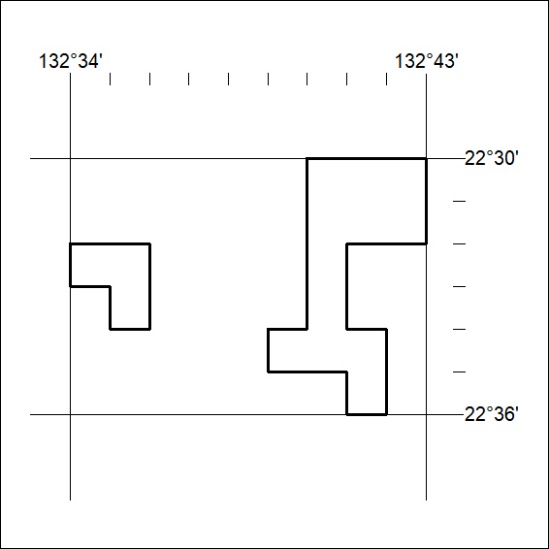 Mineral Titles Act 2010NOTICE OF LAND CEASING TO BE A MINERAL TITLE AREAMineral Titles Act 2010NOTICE OF LAND CEASING TO BE A MINERAL TITLE AREATitle Type and Number:Extractive Mineral Exploration Licence 32259Area Ceased on:21 October 2022Area:6 Blocks, 6.76 km²Locality:KOOLPINYAHName of Applicant(s)/Holder(s):100% SAGE CONSTRUCTIONS PTY. LTD. [ACN. 009 654 648]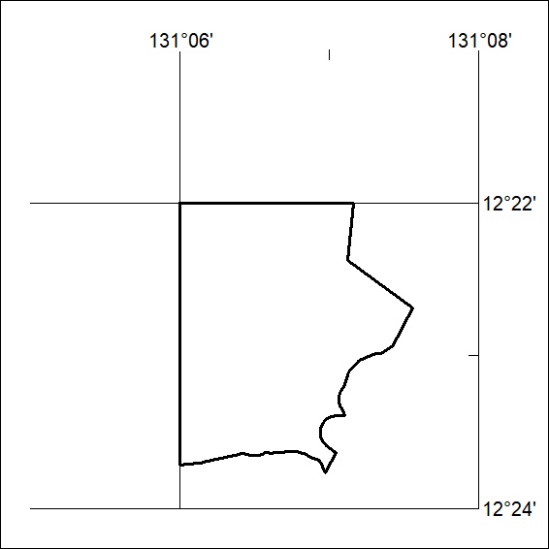 Mineral Titles Act 2010NOTICE OF LAND CEASING TO BE A MINERAL TITLE AREAMineral Titles Act 2010NOTICE OF LAND CEASING TO BE A MINERAL TITLE AREATitle Type and Number:Extractive Mineral Exploration Licence 32260Area Ceased on:21 October 2022Area:2 Blocks, 2.51 km²Locality:KOOLPINYAHName of Applicant(s)/Holder(s):100% SAGE CONSTRUCTIONS PTY. LTD. [ACN. 009 654 648]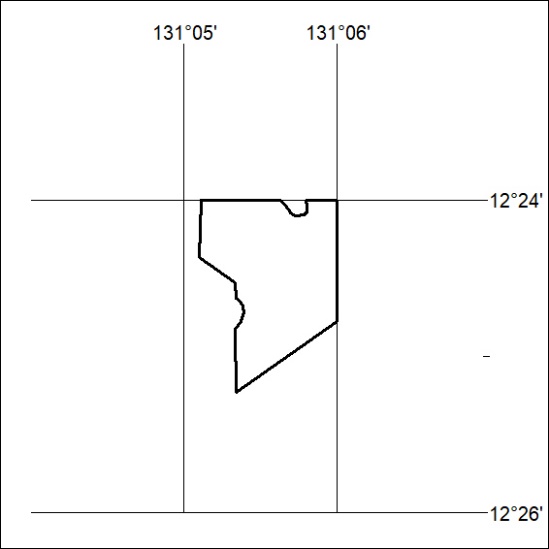 